ГОРОДСКАЯ  ДУМА  ГОРОДА  ДИМИТРОВГРАДАУльяновской областиР Е Ш Е Н И Ег.Димитровград  28  апреля  2021  года  							  № 62/532  .О внесении изменений в План работы Городской Думы города Димитровграда Ульяновской области на второй квартал 2021 годаРуководствуясь частью 5 статьи 5, частью 3 статьи 11 Регламента Городской Думы города Димитровграда Ульяновской области, Городская Дума города Димитровграда Ульяновской области третьего созыва решила:1. Внести изменения в План работы Городской Думы города Димитровграда Ульяновской области на второй квартал 2021 года, утверждённый решением Городской Думы города Димитровграда Ульяновской области третьего созыва от 24.03.2021 №58/451:1) в приложении 2 к Плану работы Городской Думы города Димитровграда Ульяновской области на второй квартал 2021 года:а) строку 19 позиции «Одномандатные избирательные округа» исключить;б) позицию «Единый избирательный округ» дополнить строкой 10 следующего содержания:«».2. Настоящее решение и План работы Городской Думы города Димитровграда Ульяновской области на второй квартал 2021 года подлежат официальному опубликованию и размещению в информационно-телекоммуникационной сети «Интернет» на официальном сайте Городской Думы города Димитровграда Ульяновской области (www.dumagrad.ru).3. Контроль исполнения настоящего решения возложить на Председателя Городской Думы города Димитровграда Ульяновской области.10Ховрин М.В.4-я пятницаприемная           «ЕДИНАЯ РОССИЯ» ул. Куйбышева, 20328 мая                     4 июня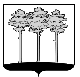 